Tevredenheid over de zorgverlening  bij zorgvrager      v2024.1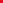 Hieronder kan u uw antwoorden toelichten en opmerkingen en suggesties noteren. …………………………………………………………………………………………………………………………………………………………………………………………………………………………………………….……………………………………………….………………………………………………………………………………………………………………………………………………………………………………………………………………………………………………………………………………………………………………………………………………………………………………………………………………………………………………………………………………………………………………………………………………………………………………………………………………………………………………………………………………………………………………………………………………Bedankt voor uw medewerkingDATUM:   ………………………………………DATUM:   ………………………………………Opnameduur op de afdeling (kruis aan):1-2 weken2-4 weken1-2 maanden2-6 maanden6-12 maandenMeer dan 1 jaarAFDELING waar ik verbleef:  JOVOAFDELING waar ik verbleef:  JOVOOpnameduur op de afdeling (kruis aan):1-2 weken2-4 weken1-2 maanden2-6 maanden6-12 maandenMeer dan 1 jaar   Soort ontslag  (kruis aan/vul aan)Van programma: ………………………………………………naar  ander programma: ……………………………………………Uit Karus Opnameduur op de afdeling (kruis aan):1-2 weken2-4 weken1-2 maanden2-6 maanden6-12 maandenMeer dan 1 jaarBen je akkoord met deze uitspraak?Kruis uw keuze aan Ben je akkoord met deze uitspraak?Kruis uw keuze aan Ben je akkoord met deze uitspraak?Kruis uw keuze aan Ben je akkoord met deze uitspraak?Kruis uw keuze aan Ben je akkoord met deze uitspraak?Kruis uw keuze aan Hoe belangrijk is dit voor u?Omcirkel uw keuze KARUS ALGEMEENHelemaal niet akkoordNiet akkoordNeutraalAkkoordHelemaal akkoord1 = minder belangrijk2 = belangrijk3= erg belangrijkDe zorg was goed afgestemd op wat ik nodig had.1          2           3Mijn familie en voor mij belangrijke anderen werden voldoende betrokken bij mijn behandeling.1          2           3Het team zette zich voor mij in tijdens mijn behandeling.1          2           3Ik kon steeds terecht bij het team. 1          2           3De infrastructuur en omgeving droegen bij aan mijn welbevinden.1          2           3Bij mijn opname werd ik op een correcte manier onthaald: ik kreeg voldoende uitleg of ik wist tot wie ik mij kon wenden als ik vragen had.1          2           3Het eten voldeed aan mijn wensen.1          2           3AFDELINGSPECIFIEK Helemaal niet akkoordNiet akkoordNeutraalAkkoordHelemaal akkoord1 = minder belangrijk2 = belangrijk3= erg belangrijkIk kreeg voldoende informatie over mijn problematiek.1          2           3Ik kon meebeslissen over mijn behandeling.1          2           3Op JOVO werkten mijn hulpverleners goed samen.1          2           3Er werd in overleg met mij, het team en mijn context een gepast nazorgplan opgesteld.1          2           3